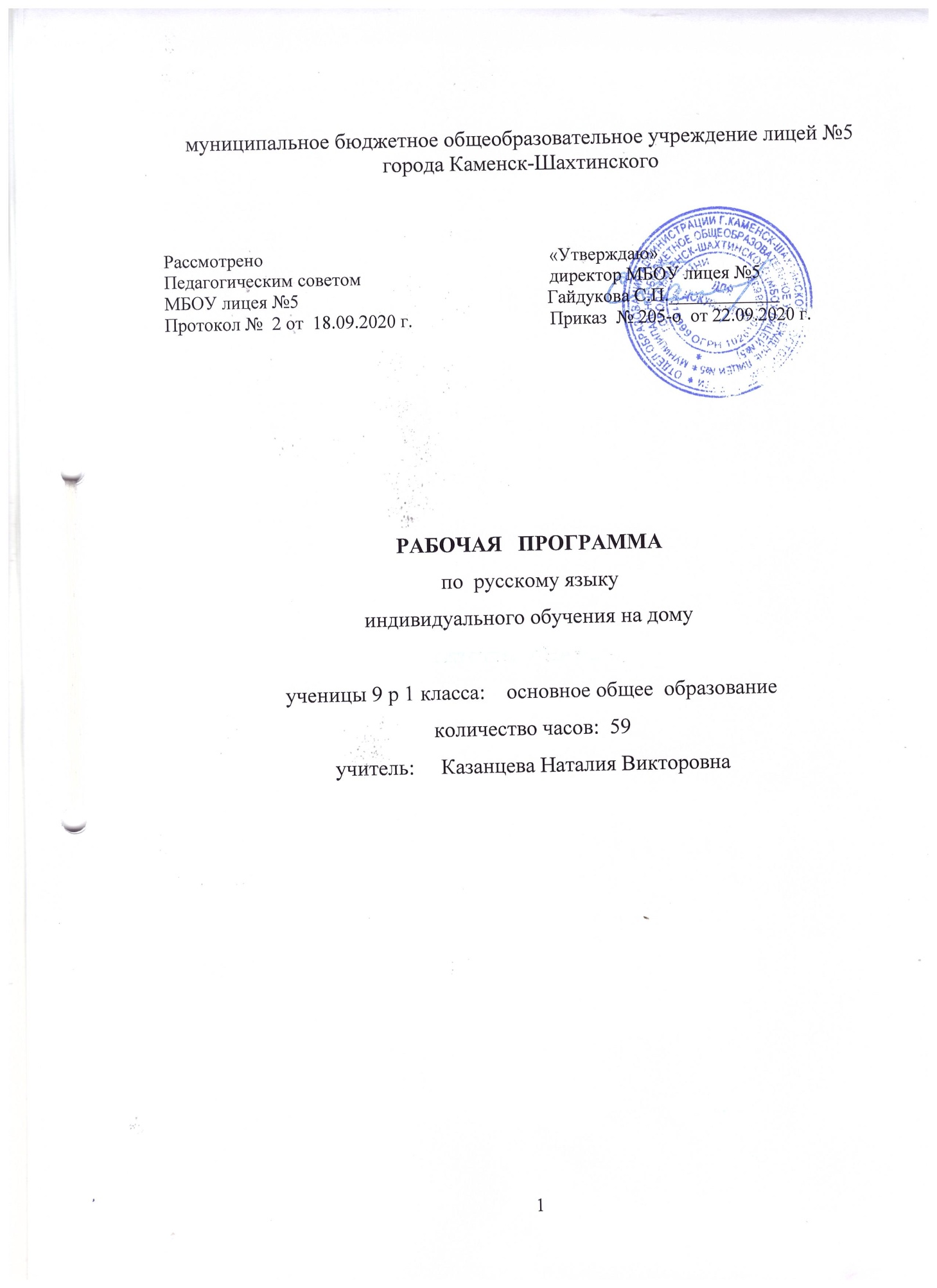 Оглавление                                                                                                               1 Раздел. Пояснительная запискаРабочая программа по русскому языку  для 9  класса основной общеобразовательной школы составлена и реализуется на основе следующих документов:1. ФЗ № 273 «Об образовании в Российской Федерации»;2. Закон РО  № 26-3С «Об образовании в РО»;3. Федеральный государственный образовательный стандарт основного общего образования.4.  Примерная  программа курса «Русский язык» к учебникам под редакцией Е.А. Быстровой для 5—9 классов общеобразовательных учреждений / под ред. Е.А.Быстровой, Л.В. Кибиревой.5. Основная образовательная программа основного общего образования МБОУ лицея №5.6. Положение о рабочей программе учителя МБОУ лицей № 5.7. Учебный план МБОУ лицей №5 на 2020-2021 учебный год.8.«Санитарно-эпидемиологические требования к условиям организации обучения в общеобразовательных учреждениях»- СанПиН 2.4.2821-10Цели учебного предмета.Основная особенность курса русского языка в 9 классе заключается в том, что он завершает систематическое изучение предмета, в конце года  проводится государственная итоговая аттестация (ГИА) учащихся.  Изучение русского языка в 9 классе основной школы направлено на достижение следующих целей:• воспитание гражданственности и патриотизма, сознательного отношения к языку как явлению культуры; воспитание интереса и любви к русскому языку;• совершенствование речемыслительной деятельности, коммуникативных умений и навыков, обеспечивающих свободное владение русским литературным языком в разных сферах и ситуациях его использования; обогащение словарного запаса и грамматического строя речи учащихся; развитие готовности к речевому взаимодействию и взаимопониманию;• освоение знаний о русском языке, об устройстве языковой системы и ее функционировании в различных сферах и ситуациях общения; о стилистических ресурсах русского языка; об основных нормах русского литературного языка; о русском речевом этикете.Задачи обучения русскому языку в 9 классе основной школы:• осознание русского языка как одной из основных национально-культурных ценностей русского народа, его самобытности, уникальности, эстетического богатства родного языка; формирование умений и навыков свободного и грамотного владения устной и письменной речью в основных видах речевой деятельности, овладение русским языком как средством общения в разных сферах и ситуациях его функционирования, развитие готовности к взаимодействию и взаимопониманию в бытовой, учебной, учебно-научной, социокультурной и деловой сферах, потребности к речевому самосовершенствованию;• усвоение системы знаний о русском языке;• формирование метапредметных умений и способов деятельности: определять цели предстоящей деятельности, последовательность действий и оценивать достигнутые результаты; опознавать, анализировать, классифицировать языковые факты; формирование способности извлекать информацию из различных источников, преобразовывать ее.Содержание курса русского языка обусловлено реализацией компетентностного подхода, то есть усвоение материала должно обеспечить формирование и развитие коммуникативной, языковой, лингвистической (языковедческой) и культуроведческой компетенций.В 9 классе изучается синтаксис сложного предложения (сложносочиненное, сложноподчиненное, бессоюзное, сложное с разными видами связи, прямая и косвенная речь). Программа предусматривает подготовку к ОГЭ.Также в основу программы положено разграничение понятий «язык» и «речь». Соответственно, выделено два аспекта обучения русскому языку: познание системы языка и совершенствование речевой деятельности в ее основных видах: чтение, аудирование, говорение и письмо. Соответственно продолжается углубленное изучение материала (текст, типы речи, стили речи, жанры) и учитывается при этом подготовка к устному испытанию девятиклассницы.Общая характеристика учебного предмета     Курс русского языка для 9 класса  направлен на совершенствование речевой деятельности учащихся на основе овладения знаниями об устройстве русского языка и особенностях его употребления в разных условиях общения, на базе усвоения основных норм русского литературного языка, речевого этикета.  Содержание обучения ориентировано на развитие личности ученика, воспитание культурного человека, владеющего нормами литературного языка, способного свободно выражать свои мысли и чувства в устной и письменной форме, соблюдать этические нормы общения. Место предмета «Русский язык» в учебном плане.На изучение курса отводится 102  часа, с расчетом –  3 часа  в неделю. Рабочая программа по русскому языку составлена в соответствии с учебным планом МБОУ лицея №5. Календарный план-график для учащихся   9 классов  МБОУ лицея №5 на 2020-2021 учебный год предполагает реализацию курса в 9р1 классе в течение  34 недель, 96 часов. Согласно дополнению к Календарному учебному графику МБОУ лицея №5 на 2020-2021 учебный год для индивидуального обучения ученицы 9 р1 класса с 23.09.2020г выделено  59  часов, при этом содержание программы выполняется полностью. В данную Рабочую программу внесены некоторые изменения, касающиеся перераспределения часов: темы раздела  «Речь ( повторяем и изучаем новое)» рассосредоточены и изучаются в течение всего учебного года. Кроме того, повторение изученного в 5-9 классах носит рассредоточенный характер и проводится в течение всего учебного. Описание ценностных ориентиров содержания учебного предмета      Предмет «Русский язык», наряду с достижением предметных результатов, нацелен на личностное развитие ученика, так как дает формирование «основы для понимания особенностей разных культур и воспитания уважения к ним», нацеливает на «формирование ответственности за языковую культуру как общечеловеческую ценность». При этом формируется представление об этическом, культурном общении с людьми. Изучение курса обеспечивает формирование у учащейся основ духовно-нравственного развития и воспитания. Это такие духовно-нравственные ценности, как любовь к России, гордость за национальную культуру, чувство справедливости, милосердия, чести, достоинства; ответственности. Курс русского языка способствует воспитанию экологической культуры, трудолюбия, сознательного, творческого отношения к образованию; пониманию нравственного смысла учения и самообразования, интеллектуального развития личности; формированию стремления к познанию истины, к прекрасному, к реализации собственного творческого потенциала.2 Раздел. Планируемые результаты  освоения   предмета «Русский  язык»Личностные результаты освоения русского языка:1) понимание русского языка как одной из основных национально-культурных ценностей русского народа, определяющей роли родного языка в развитии интеллектуальных, творческих способностей и моральных качеств личности, его значения в процессе получения школьного образования;2) осознание эстетической ценности русского языка; уважительное отношение к родному языку, гордость за него; потребность сохранить чистоту русского языка как явления национальной культуры; стремление к речевому самосовершенствованию;   3) достаточный объём словарного запаса и усвоенных грамматических средств для свободного выражения мыслей и чувств в процессе речевого общения; способность к самооценке на основе наблюдения за собственной речью.4) обогащение  своего  словарного запаса  и усвоение  грамматических средств русского языка  для свободного выражения мыслей и чувств в процессе речевого общения. Метапредметные результаты освоения русского языка:владение всеми видами речевой деятельности:1. аудирование и чтение: 1) адекватное понимание информации устного и письменного сообщения (коммуникативной установки, темы текста, основной мысли; основной и дополнительной информации); 2) владение разными видами чтения (поисковым, просмотровым, ознакомительным, изучающим) текстов разных стилей и жанров; адекватное восприятие на слух текстов разных стилей и жанров; владение разными видами аудирования (выборочным, ознакомительным, детальным); 3) способность извлекать информацию из различных источников, включая средства массовой информации, компакт-диски учебного назначения, ресурсы Интернета; свободно пользоваться словарями различных типов, справочной литературой, в том числе и на электронных носителях; 4) овладение приёмами отбора и систематизации материала на определённую тему; умение вести самостоятельный поиск информации; способность к преобразованию, сохранению и передаче информации, полученной в результате чтения или аудирования;5) умение сопоставлять и сравнивать речевые высказывания с точки зрения их содержания, стилистических особенностей и использованных языковых средств; говорение и письмо:1) способность определять цели предстоящей учебной деятельности (индивидуальной и коллективной), последовательность действий, оценивать достигнутые результаты и адекватно формулировать их в устной и письменной форме; 2) умение воспроизводить прослушанный или прочитанный текст с заданной степенью свёрнутости (план, пересказ, конспект, аннотация); 3) умение создавать устные и письменные тексты разных типов, стилей речи и жанров с учётом замысла, адресата и ситуации общения;  4) способность свободно, правильно излагать свои мысли в устной и письменной форме, соблюдать нормы построения текста (логичность, последовательность, связность, соответствие теме и др.); адекватно выражать своё отношение к фактам и явлениям окружающей действительности, к прочитанному, услышанному, увиденному; 5) владение различными видами монолога (повествование, описание, рассуждение; сочетание разных видов монолога) и диалога (этикетный, диалог-расспрос, диалог-побуждение, диалог-обмен мнениями и др.; сочетание разных видов диалога); 6) соблюдение в практике речевого общения основных орфоэпических, лексических, грамматических, стилистических норм современного русского литературного языка; соблюдение основных правил орфографии и пунктуации в процессе письменного общения; 7) способность участвовать в речевом общении, соблюдая нормы речевого этикета; адекватно использовать жесты, мимику в процессе речевого общения; 8) осуществление речевого самоконтроля в процессе учебной деятельности и в повседневной практике речевого общения; способность оценивать свою речь с точки зрения её содержания, языкового оформления; умение находить грамматические и речевые ошибки, недочёты, исправлять их; совершенствовать и редактировать собственные тексты; 9) применение приобретённых знаний, умений и навыков в повседневной жизни; способность использовать родной язык как средство получения знаний по другим учебным предметам; применение полученных знаний, умений и навыков анализа языковых явлений на межпредметном уровне (на уроках иностранного языка, литературы и др.); 10) овладение национально-культурными нормами речевого поведения в различных ситуациях формального и неформального межличностного и межкультурного общения.Предметные результаты освоения русского  языка:1) представление об основных функциях языка; о роли русского языка как национального языка русского народа, как государственного языка Российской Федерации и языка межнационального общения; о связи языка и культуры народа; роли родного языка в жизни человека и общества;2) понимание места родного языка в системе гуманитарных наук и его роли в образовании в целом;3) усвоение основ научных знаний о родном языке; понимание взаимосвязи его уровней и единиц; 4) освоение базовых понятий лингвистики: лингвистика и её основные разделы; язык и речь, речевое общение, речь устная и письменная; монолог, диалог и их виды; ситуация речевого общения; разговорная речь, научный, публицистический, официально-деловой стили, язык художественной литературы; жанры научного, публицистического, официально-делового стилей и разговорной речи; функционально-смысловые типы речи (повествование, описание, рассуждение); текст, типы текста; основные единицы языка, их признаки и особенности употребления в речи;5) овладение основными стилистическими ресурсами лексики и фразеологии русского языка; основными нормами русского литературного языка (орфоэпическими, лексическими, грамматическими, орфографическими, пунктуационными), нормами речевого этикета и использование их в своей речевой практике при создании устных и письменных высказываний;6) опознавание и анализ основных единиц языка, грамматических категорий языка, уместное употребление языковых единиц адекватно ситуации речевого общения; 7) проведение различных видов анализа слова (фонетический, морфемный, словообразовательный, лексический, морфологический), синтаксического анализа словосочетания и предложения; многоаспектный анализ текста с точки зрения его основных признаков и структуры, принадлежности к определённым функциональным разновидностям языка, особенностей языкового оформления, использования выразительных средств языка;8) понимание коммуникативно-эстетических возможностей лексической и грамматической синонимии и использование их в собственной речевой практике;9) осознание эстетической функции родного языка, способность оценивать эстетическую сторону речевого высказывания при анализе текстов художественной литературы.Учебно-методические пособия, используемые для достижения планируемых результатов.Быстрова Е.А., Кибирева Л.В., Т.М.Воителева, Н.Н.Фаттахова; под ред. Е.А.Быстровой. Русский язык: учебник для 9 класса общеобразовательных организаций.-4-е изд. – М.: ООО «Русское слово – учебник». (ФГОС.Инновационная школа).3 Раздел. Содержание учебного предмета "Русский язык  9 класс" Речь. Углубление знаний: текст, типы речи. Способы и средства связи предложений в тексте. План и тезисы как виды информационной переработки текста. Конспект, реферат. Функциональные разновидности языка: разговорный язык; функциональные стили: научный, публицистический, официально-деловой, язык художественной литературы. Синтаксис и пунктуация Сложное предложение Сложное предложение. Смысловое, структурное и интонационное единство частей сложного предложения. Основные средства синтаксической связи между частями сложного предложения: интонация, союзы, самостоятельные части речи (союзные слова). Бессоюзные и союзные (сложносочинённые и сложноподчинённые) предложенияСложносочинённое предложение Сложносочинённое предложение, его строение. Средства связи частей сложносочинённого предложения. Смысловые отношения между частями сложносочинённого предложения. Виды сложносочинённых предложений. Интонационные особенности сложносочинённых предложений с разными типами смысловых отношений между частями. Знаки препинания в сложносочинённых предложениях.Сложноподчинённое предложение Сложноподчинённое предложение, его строение. Главная и придаточная части сложноподчинённого предложения. Средства связи частей сложноподчинённого предложения: интонация, подчинительные союзы, союзные слова, указательные слова. Отличия подчинительных союзов и союзных слов.Виды сложноподчинённых предложений по характеру смысловых отношений между главной и придаточной частями, структуре, синтаксическим средствам связи. Сложноподчинённые предложения с придаточной частью определительной, изъяснительной и обстоятельственной (времени, места, причины, образа действия, меры и степени, сравнительной, условия, уступки, следствия, цели). Различные формы выражения значения сравнения в русском языке. Сложноподчинённые предложения с несколькими придаточными. Однородное и последовательное подчинение придаточных частей. Знаки препинания в сложноподчинённых предложениях.Бессоюзное сложное предложение     Бессоюзное сложное предложение. Смысловые отношения между частями бессоюзного сложного предложения, интонационное и пунктуационное выражение этих отношений.    Сложное предложение с разными видами связи     Сложное предложение с разными видами союзной и бессоюзной связи.Типы сложных предложений с разными видами связи: сочинением и подчинением; сочинением и бессоюзием; сочинением, подчинением и бессоюзием; подчинением и бессоюзием. Знаки препинания в сложном предложении.Синтаксические конструкции с чужой речью Способы передачи чужой речи: прямая и косвенная речь. Синонимия предложений с прямой и косвенной речью. Цитирование. Способы включения цитат в высказывание Тематическое планирование.4 Раздел. Календарно- тематическое планированиеУчебник «Русский язык. 9 класс» под редакцией Е.А.Быстровой.1Пояснительная записка.32Планируемые результаты освоения учебного предмета.63Содержание учебного предмета.104Календарно-тематическое планирование.12Раздел. Темакол-вочасовИз нихИз нихИз нихРаздел. Темакол-вочасовКрРрРрСинтаксис и пунктуация                                                        Синтаксис и пунктуация                                                        Синтаксис и пунктуация                                                        Синтаксис и пунктуация                                                        Синтаксис и пунктуация                                                        Синтаксис и пунктуация                                                        Сложное предложениеСложное предложение31Сложносочиненное  предложениеСложносочиненное  предложение8113     Сложноподчиненное предложениеСложноподчиненное предложение25229Бессоюзное сложное  предложенияБессоюзное сложное  предложения8112Сложное предложение с разными видами связиСложное предложение с разными видами связи8112Чужая речь и способы ее передачиЧужая речь и способы ее передачи811596617    №УрокаРаздел и темы уроковДата проведения урокаСЛОЖНОЕ ПРЕДЛОЖЕНИЕ                           2 часа + 1 РР 1.Что такое сложное предложение.22.092. РР Способы и средства связи предложений в тексте. Парцелляция. Синтаксический параллелизм. Метонимия.28.093. Сжатое изложение.  Комплексный анализ текста  (стр.38. Зад.6)29.094. Виды сложных предложений05.10СЛОЖНОСОЧИНЕННОЕ ПРЕДЛОЖЕНИЕ        4 часа + 3РР +1КР1. Сложносочинённое предложение, его строение. Средства связи частей сложносочинённого предложения. Виды сложносочинённых предложений06.102. Синтаксический разбор ССП12.103. Знаки препинания в ССП.13.104.  Знаки препинания в ССП.19.105.РР Комплексный анализ текста.  Сочинение - рассуждение по высказыванию из текста ( стр.149 зад.9)20.106. Контрольный  диктант № 1  с грамматическим заданием  по теме «Сложносочиненное предложение»26.107. РР Стили речи Функциональные стили: научный , публицистический, официально-деловой, язык художественной литературы. Практикум27.108. РР Сочинение-рассуждение ( упр 47 стр. 57) на тему: « Что такое настоящее искусство?»09.11   СЛОЖНОПОДЧИНЕННОЕ ПРЕДЛОЖЕНИЕ   14 часов + 9РР + 2КР1.Сложноподчиненное предложение и его строение10.112.Союзы и союзные слова в сложноподчинённом предложении.16.113. Роль указательных слов в СПП.17.114.Строение СПП. Знаки препинания в СПП.23.115. Виды сложноподчиненных предложений. 24.116.РР Информационная переработка текста. План. Тезисы.30.117.РР Способы сжатия текста ( упр.50) Сжатое изложение (упр.51)01.128.РР Информационная переработка текста. Реферат07.129.РР Комплексный анализ текста. Сочинение-рассуждение по высказыванию из текста (стр.75 зад. 8-10 на выбор )08.1210. РР Основные жанры публицистического стиля. Статья. Эссе14.1211.Сложноподчиненные предложения с придаточными определительными.15.1212.Контрольный диктант №3 с грамматическим заданием  по теме «Сложноподчиненные предложения»21.1213.РР Комплексный анализ текста. Сочинение-эссе на тему: «Что такое талант?» стр.192 зад 1222.1214.Сложноподчиненные предложения с придаточными изъяснительными.28.1215.Сложноподчинённые   предложения   с   придаточными   обстоятельственными. Спп с придаточными  времени и места11.0116. РР Подробное   изложение ( стр. 208 упр.173 за7)12.0117.РР Комплексный анализ текста. Сочинение- рассуждение по высказыванию из текста (стр.219 зад 6)18.0118.Сложноподчиненное предложение с придаточными образа действия, меры и степени, сравнения19.0119.Сложноподчиненное предложение с придаточным цели25.0120.Сложноподчиненное предложение с придаточным причины и следствия26.0121.РР Сочинение на тему: «Что в вашей жизни любовь?» ( стр. 242 упр. 223 зад2)01.0222.Сложноподчиненное предложение с придаточным условия и уступки02.0223.Сложноподчинённые   предложения с несколькими придаточными.08.0224.Сложноподчинённые   предложения с несколькими придаточными. Синтаксический  разбор СПП09.0225.Контрольная  тестовая работа №1  по теме «Сложноподчиненное предложение».15.02БЕССОЮЗНОЕ СЛОЖНОЕ ПРЕДЛОЖЕНИЕ   5часа + 2 РР+1КР 1. Понятие о бессоюзном сложном предложении.16.022. Запятая и точка с запятой в бессоюзном сложном предложении.22.023. Контрольное сжатое изложение №2. Комплексный анализ текста01.034. РР.  Основные жанры публицистического стиля.  Интервью. Выступление.02.035. Бессоюзное сложное предложение. Двоеточие в бессоюзном сложном предложении.09.036. Тире в бессоюзном сложном предложении.15.037. РР Подробное и сжатое изложение №2 по объединенному тексту из сб. «Писатель и время» (стр.289 зад.8) 16.038.Контрольная тестовая  работа №2 по теме «Бессоюзные сложные предложения».22.03СЛОЖНЫЕ ПРЕДЛОЖЕНИЯ  с разными видами связи 5 ч+ 2РР + 1КР1. Сложные предложения с разными видами  связи.         23.032.РР Комплексный анализ текста. Сочинение-рассуждение «Что такое национальная гордость?» ( стр.295 упр. 269)05.043. Знаки препинания в предложениях с разными видами связи.06.045. Синтаксический разбор сложного предложения.12.046.РР Комплексный анализ текста. Сочинение-рассуждение «Что такое историческая память?» ( стр.297 упр. 272)13.048. Контрольная тестовая работа №3 по теме «Сложное предложение»19.04СИНТАКСИЧЕСКИЕ КОНСТРУКЦИИ   с чужой речью.    7 часов + 1КР1. Синтаксические конструкции с чужой речью. Предложения с прямой речью, знаки препинания в них20.042.Предложения с прямой речью, знаки препинания в них26.043.Предложения с косвенной речью 27.044.Диалог03.055.Синонимия предложений с прямой и косвенной речью.04.056.Цитирование. Оформление цитат на письме. Способы включения цитат в высказывание11.057. Итоговая контрольная работа17.058. Типичные ошибки, допускаемые на экзамене по русскому языку. Подведение итогов.18.05